«Энди»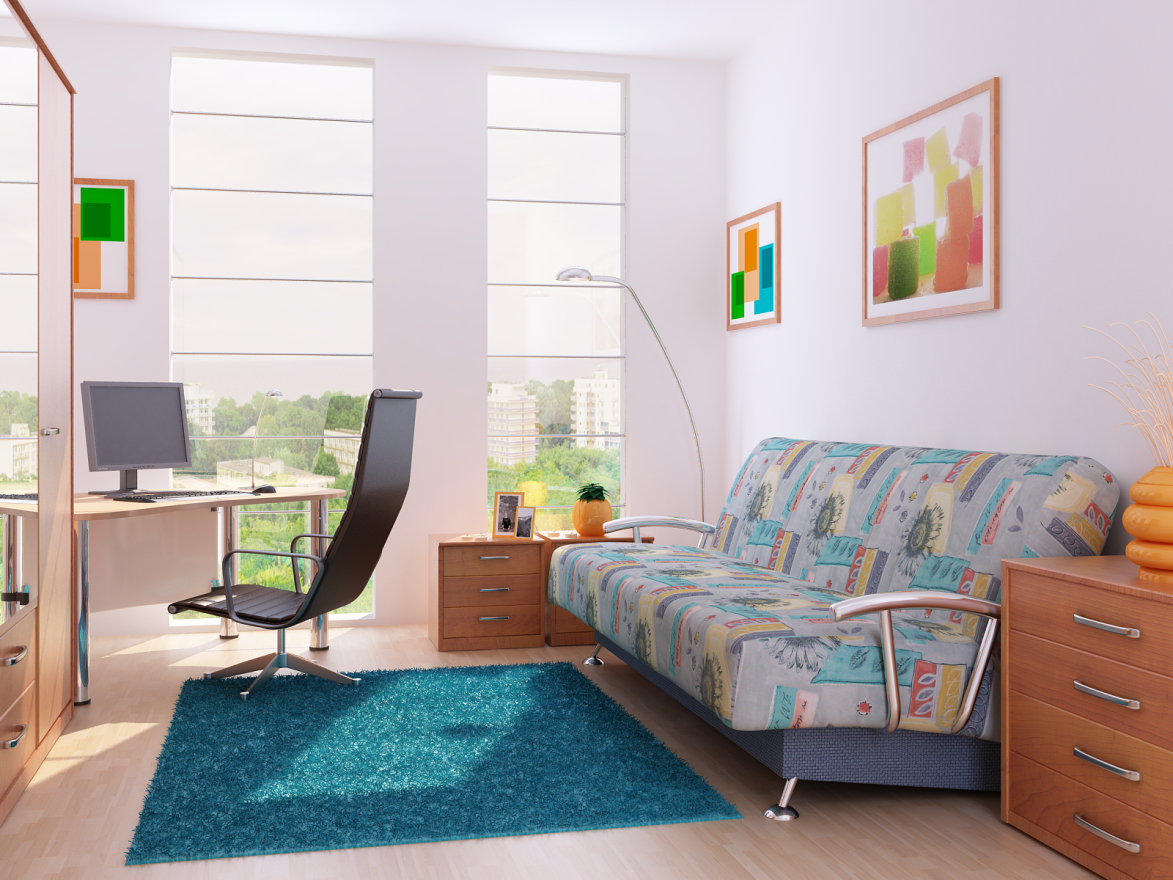 Вам нужен практичный, проверенным на прочность временем диван? Мы знаем, что Вам предложить. Диван «Энди». «Все идеальное просто» - подтверждением этих слов служит данная модель. Надежный механизм раскладки, легкость в эксплуатации, интересные детали декора - хромированные ножки и подлокотники.  Оснащен механизмом «Софа», который можно зафиксировать в трех положениях: прямая спинка, полностью разложенный в кровать диван и промежуточный вариант – положение «релакс», когда спинка сильно откинута, но диван или кресло еще не превратились в кровать. Это отличный вариант для тех, кто любит расслабиться в любимом кресле или с комфортом отдохнуть на диване. Объемный бельевой ящик позволяет удобно разместить все спальные принадлежности. Бельевой ящик имеет ламинированное покрытие, что обеспечит легкую уборку от пыли. Еще одной важной особенностью данной модели является наличие съемного чехла, который вы легко сможете снять для чистки.Опора сидения: металлическая рама с ортопедическими латами.Мягкие элементы: ППУ, Холкон.Ящик: ЛДСП, ХДФ, ДСП, брус (сосна).Опоры: металлические с хромированным покрытием.Модель не разборная.Габаритные размеры «Энди»:*Масса изделия может отличаться в зависимости от  материала обивки (Нк,кз).Варианты исполнения: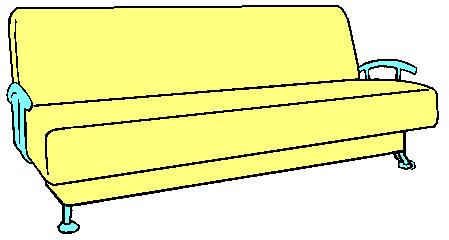 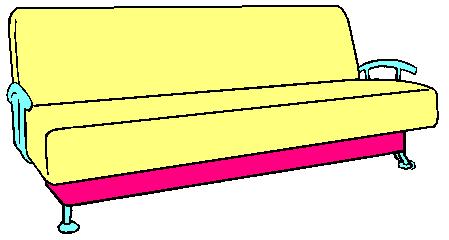                                           Вариант 1                                                                     Вариант 2Мебель упаковывается в полиэтиленовую пленку бесплатно. Упаковка картоном производиться за дополнительную плату диван – 150 рублей. (Необходимо указать в заявке).«Энди»  Диван с подлокотниками«Энди»  Диван с подлокотниками«Энди»  Диван с подлокотниками«Энди»  Диван с подлокотниками«Энди»  Диван с подлокотниками«Энди»  Диван с подлокотниками«Энди»  Диван с подлокотниками«Энди»  Диван с подлокотниками«Энди»  Диван с подлокотниками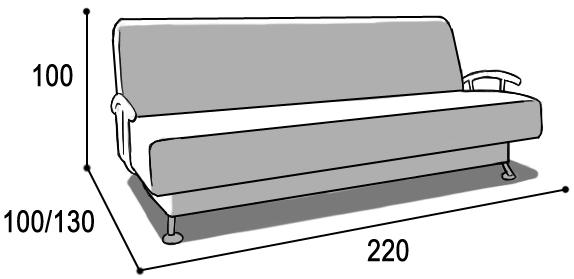 спальное место параллельно спинкеспальное место параллельно спинкеспальное место параллельно спинкеспальное место параллельно спинкеспальное место параллельно спинкеспальное место параллельно спинкеГабаритные размерыГабаритные размерыГабаритные размерыРазмеры спального местаРазмеры спального местаРазмеры спального местаДополнительноДополнительноДополнительноГлубина(см)Ширина(см)Высота(см)Глубина(см)Ширина(см)Высота(см)Глубина со сп. местом (см)Высота/глубинасиденья(см)м3, кг1002201001202004613046/602,2 м3*● Габаритные размеры каждого модуля могут иметь отклонения ±2см.● Габаритные размеры каждого модуля могут иметь отклонения ±2см.● Габаритные размеры каждого модуля могут иметь отклонения ±2см.● Габаритные размеры каждого модуля могут иметь отклонения ±2см.● Габаритные размеры каждого модуля могут иметь отклонения ±2см.● Габаритные размеры каждого модуля могут иметь отклонения ±2см.● Габаритные размеры каждого модуля могут иметь отклонения ±2см.● Габаритные размеры каждого модуля могут иметь отклонения ±2см.● Габаритные размеры каждого модуля могут иметь отклонения ±2см.«Энди» Диван«Энди» Диван«Энди» Диван«Энди» Диван«Энди» Диван«Энди» Диван«Энди» Диван«Энди» Диван«Энди» Диван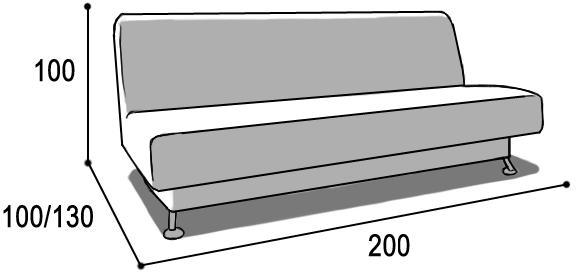 спальное место параллельно спинкеспальное место параллельно спинкеспальное место параллельно спинкеспальное место параллельно спинкеспальное место параллельно спинкеспальное место параллельно спинкеГабаритные размерыГабаритные размерыГабаритные размерыРазмеры спального местаРазмеры спального местаРазмеры спального местаДополнительноДополнительноДополнительноГлубина(см)Ширина(см)Высота(см)Глубина(см)Ширина(см)Высота(см)Глубина со сп. местом (см)Высота/глубинасиденья(см)м3, кг1002001001202004613046/602,2 м3*● Габаритные размеры каждого модуля могут иметь отклонения ±2см.● Габаритные размеры каждого модуля могут иметь отклонения ±2см.● Габаритные размеры каждого модуля могут иметь отклонения ±2см.● Габаритные размеры каждого модуля могут иметь отклонения ±2см.● Габаритные размеры каждого модуля могут иметь отклонения ±2см.● Габаритные размеры каждого модуля могут иметь отклонения ±2см.● Габаритные размеры каждого модуля могут иметь отклонения ±2см.● Габаритные размеры каждого модуля могут иметь отклонения ±2см.● Габаритные размеры каждого модуля могут иметь отклонения ±2см.